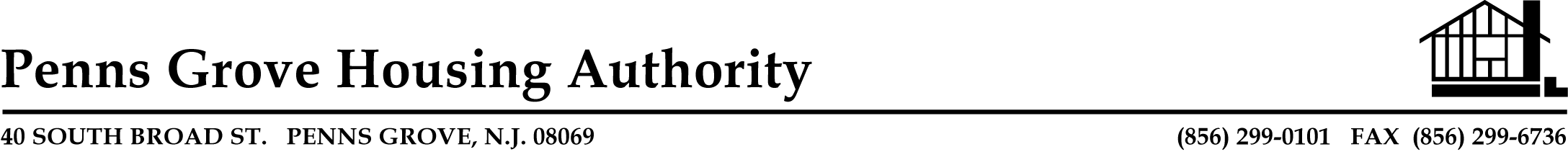 PENNS GROVE HOUSING AUTHORITYBOARD OF COMMISSIONER’S MEETING AGENDAWEDNESDAY, JULY 11, 2018 AT 5:00 P.M.1.	CALL TO ORDER SUNSHINE LAWROLL CALL  APPROVAL OF MINUTES  OLD BUSINESSSTATUS REPORTSOLAR ENERGY EMERGENCY SAFETY AND SECURITY GRANT – BID OPENING RESULTS NEW JERSEY NONPROFIT SECURITY GRANT PILOT PROGRAM (NSGPP)NEW BUSINESSRESOLUTION: WRITE OFFS – 6/30/2018 APPROVAL OF BILLS8.	PUBLIC PORTION ADJOURNMENT PLEASE CALL THE AUTHORITY OFFICE BY 11:30 A.M. THE DAY OF THE MEETING IF YOU WILL OR WILL NOT BE ATTENDING THE MEETING.  